MANUALES DE SERVICIOS DEL JUZGADO MUNICIPAL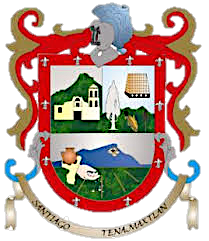 INTRODUCCION            Este documento tiene como propósito fundamental el proporcionar de forma ordenada y sistemática, los conocimientos necesarios para llevar acabo a la práctica los aspectos relacionados a los requisitos y funcionamiento del Juzgado Municipal. El cual constituye un marco de certeza de legalidad en el municipio el cual permitirá  a los funcionarios que los consulte, adquirir el aprendizaje necesario para el buen desempeño de sus funciones.ACTIVIDADES Y/O SERVICIOS QUE OTORGA EL JUZGADO MUNICIPAL.1. - Calificar las  infracciones  establecidas  en el Reglamento  de Policía  y  Buen  Gobierno. 2. - Resolver sobre  la  responsabilidad  o  no responsabilidad  de los  presuntos infractores.3. -  Aplicar las infracciones establecidas en el Reglamento.4. - Ejercer de oficio las  funciones  conciliatorias  cuando  de la infracción cometidaderiven daños  y  perjuicios  que  deben  reclamarse  por la  vía  civil,  y e  su  caso,  obtener la reparación del daño o dejar a salvo los derechos del ofendio. 5. - Intervenir  en materia del Reglamento  en conflictos  vecinales  y  familiares  o conyugales, con el único fin de avenir a las partes. 6. -  Autorizar con su firma y sello del Juzgado los informes de Policía que sean desu competencia.7.- Expedir Copias  certificadas de los  informes  de policía  cuando lo  solicite  el  denunciante, el infractor o quien tenga interés legítimo.8. - Solicitar por escrito a las autoridades  competentes el retiro de objetos que  se encuentren abandonados en la vía publica. 9. - Dirigir el Personal que  integra  el Juzgado,  el cual estará  bajo  sus  órdenes  y responsabilidad. 10. -  Supervisar que los elementos de policía entreguen a la  representaciónsocial sin demora y debidamente los servicios de su competencia. 11. - Enviar al síndico un informe periódico que contenga los asuntos tratados y las resoluciones que haya dictado. 12. -  Solicitar el auxilio de la Policía  Federal  Preventiva, de la Policía Estatal, y deotras Policías Municipales, en los términos de la Ley General, que establece las  Bases de Coordinación del Sistema Nacional de Seguridad Publica; 13. – Dar auxilio al ministerio Publico y a las autoridades judiciales cuando así lo requieran; y las demás atribuciones que le confieren otros Ordenamientos.LA APLICACIÓN DE SANCIONES       La definición en la actuación institucional en la aplicación de sanciones conforme a la legislación aplicable.       El establecimiento de medidas de atención y rehabilitación para los agresores.       Indicadores de factores de riesgo para la seguridad de la víctima como los antecedentes violentos del agresor.      Definición y ejecución de medidas de prevención necesarias para evitar que las mujeres que han sufrido violencia vuelvan a ser víctimas de esta.RELACIONES           .- El trato es directamente con la ciudadanía..- Con diferentes Agencias del Ministerio Publico Estatal y Federal..- La Dirección de Seguridad Publica Municipal..- La Comisión de  Derechos Humanos..- Los Juzgados Municipales vecinos.HOJA DE PARTICIPACIONLa elaboración del presente manual estuvo a cargo del Lic. Salvador Gómez Murguía , Juez Municipal del Municipio de Tenamaxtlán, Jal. Administración 2018- 2021.		_______________________________________LIC. SALVADOR GOMEZ  MURGIAJUEZ MUNICIPAL DEL AYUNTAMIENTO DE TENAMAXTLANELABORADOLIC. Salvador Gómez MurguíaJuez MunicipalAUTORIZADO PORARQ. Gilberto Pérez BarajasPresidente Municipal.REVISADO POR:C. José Guadalupe Villaseñor BaroSecretario General.